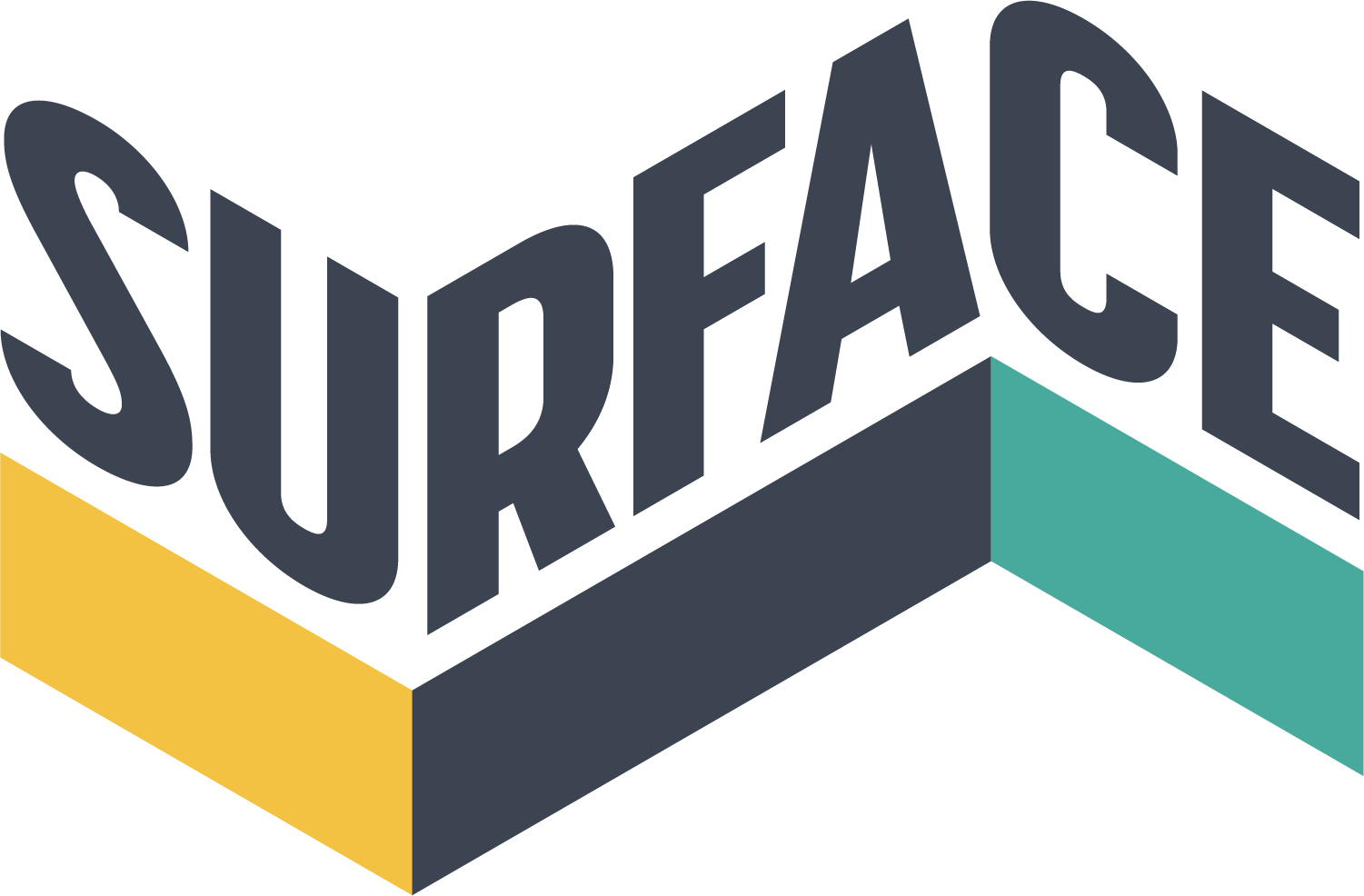 EAST MIDLANDS GRADUATE ARTISTSResidency and Exhibition Programme 2022EM 19: Octeria with Wolfgang Buttress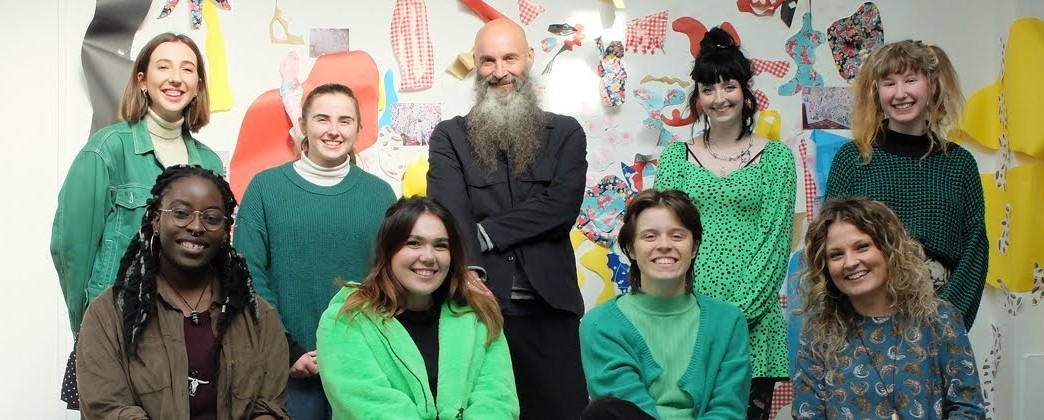 PHOTOS FROM EM19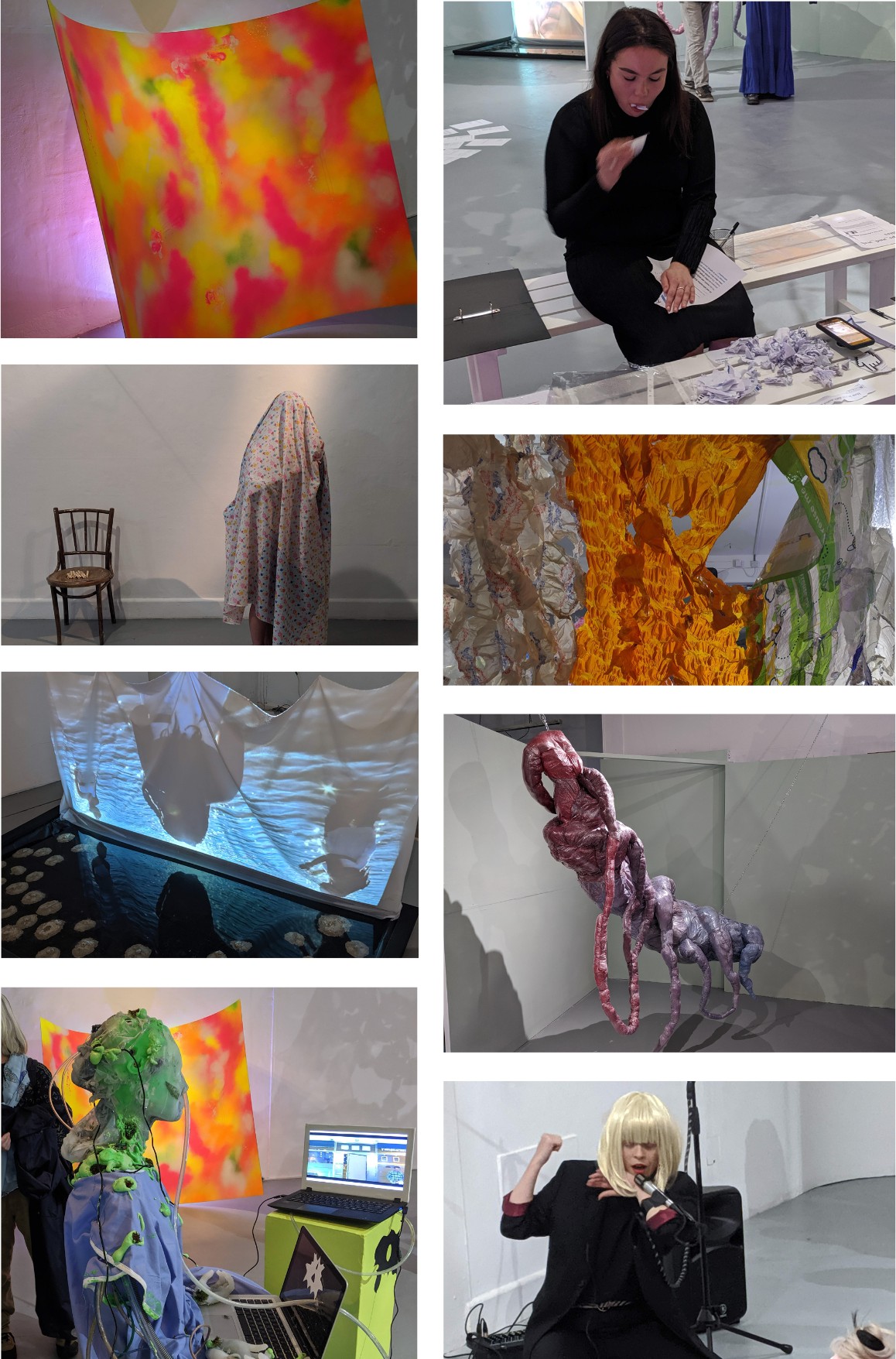 About SurfaceSurface is the local contemporary art gallery of Nottingham.We operate as a social enterprise, celebrating and supporting talent in our city, and engaging with our immediate community with a view to broadening participation in the arts. We are led by a co-operative team of early career professionals, who support each other in order to learn more about running a successful independent art gallery.Located within Nottingham’s burgeoning Creative Quarter, Surface’s three-storey building welcomes visitors and exhibitors to its two gallery spaces, nine artist studios and open-plan office area.THE PROJECT WILL INCLUDEA four-week artist residency at Surface: a high-quality, large and well-lit working space where artists will have free reign to develop new work.A two-week group exhibition at Surface following the end of the residency.Support and advice from the Surface team who will provide artistic and technical assistance throughout the residency.Networking and Q&A opportunities with the active artist community who work in the building.Promotion in the Surface newsletter and extensive social media network.500 flyers distributed across the city to promote the exhibition.A potential small commission to help produce a new body of work during the residency. *Potential inclusion in a catalogue to document the project. *Potential travel expenses. *THE PROJECT WILL INVOLVEProgress meetings – selected artists will discuss the residency’s progress and plan for their exhibition with the support of the Surface team.Critique sessions – held during the residency period. The selected artists will meet with established artists to receive feedback on their work.Artist talks – taking place during the exhibition and open to the public. Artists can discuss their practice and new work created for exhibition, with the support of Surface.Workshops – the opportunity to organise and run workshops with the local communityDevelopment – opportunities for one-to-one sessions with the Surface team.Curating – gain invaluable experience by organising a group exhibition.*Please note we are in the process of seeking funding for this exhibition. Therefore the specific details of what the project will include will depend on the success of our funding bidTHE PROJECT SCHEDULEBelow is an outline of a proposed schedule. It is intended to give a useful time-scale of deadlines for the selected artists to work towards. The schedule will be finalised in discussion with the selected artists at the initial project meeting.INITIAL PROJECT MEETING24th September – an opportunity to meet with the other selected artists and the Surface team.RESIDENCY BEGINS3rd October – the selected artists will be invited to move into the gallery space.PLANNING AND PROGRESS MEETINGSWeek commencing 3rd October Week commencing 10th October Week commencing 17th OctoberFinal progress meeting and review session: 24th OctoberEXHIBITION SET UP31t October – 3rd NovemberEXHIBITION4th – 19th NovemberARTIST TALKS12th NovemberSurface Gallery | 16 Southwell Road | Nottingham | NG1 1DL 0115 947 0793 | info@surfacegallery.org | www.surfacegallery.orgEast Midlands Graduate Residency & Exhibition 2022Application FormWe look forward to reading your application, thank you for applying!ELIGIBILITY TO APPLYSUBMISSIONSApplications are welcome from all recent Fine Art graduates from East Midlands universities, but also graduates now resident in the region. The universities within the East Midlands are:DEADLINE FOR SUBMISSIONS IS MONDAY 15TH AUGUST 2022,midnight.NOTTINGHAM TRENT UNIVERSITY UNIVERSITY OF LOUGHBOROUGH LINCOLN UNIVERSITYAny applications that do not follow the guidelines below or are received after the deadline cannot be considered.DE MONTFORT UNIVERSITY UNIVERSITY OF DERBY UNIVERSITY OF NORTHAMPTONPlease take into consideration your availability during the project period. We expect good attendance and that the work produced for the exhibition will be made in our Project Space.NAMEHOME ADDRESSPHONE NUMBEREMAIL ADDRESSARTIST WEBSITE OR BLOGUNIVERSITY